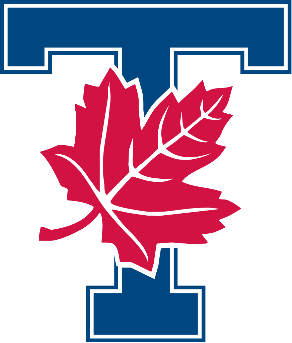 UNIVERSITY OF TORONTO Cross Country Invitational Sunday, October 16th, 2016Centennial Park, Etobicoke Ontario CONTACT: Cameron Bernier – cameron.bernier@utoronto.ca  RACES: 11:00 am Women 5km  ( 2 km+2km+1 km)12:00 pm Men 8km  	(1km+2km+2Km+2Km+ 1 km )SCORING: First five finishers per team to count with sixth and seventh runners as displacers. AWARDS: Will be presented to the top 5 finishers in each race. ENTRY FEE: $15.00 per athlete up to a maximum of $225.00 per school. Make cheques payable to the "University of Toronto”. Entries will be done online at Trackie.ca https://www.trackie.com/online-registration/register/2016-university-of-toronto-open/6457/ENTRY DEADLINE: Entries must be received by Wednesday, October 12th, 2016 by noon. COURSE: The course will consist of both a 1km loop that provides spectators plenty of opportunities to view the race as it takes place, and a 2km loop that winds through the forest of Centennial Park to challenge the athletes. The 1 and 2 km loops being used for this course will be the same as the Oct 30th OUA Cross Country Championships. PARKING: Will be available in the parking lot South of Centennial Park Stadium (see map).PARTICIPANT/BUS DROP OFF: Participant/Bus Drop off will be available in the parking lot South of Centennial Park Stadium (see map). WASHROOMS: Washrooms will be open in Centennial Park Stadium, and there will be 2 porta potties located at the starting line. COURSE MAP: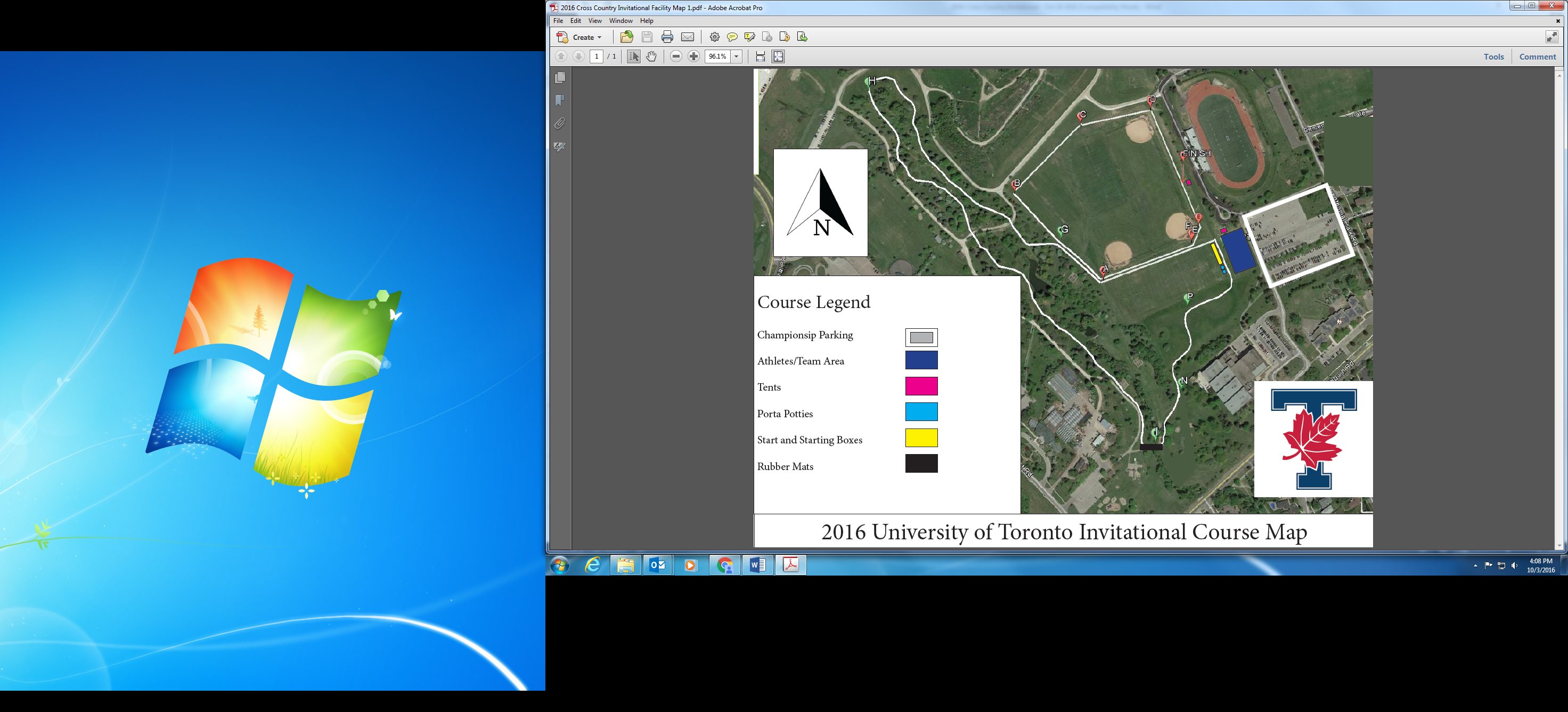 